（人教实验版） 九年级（全一册） 第十五章 第3节 串联和并联 课时练 （锦州中学）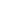 学校：            姓名：            班级：            考号：            1. 如图所示,四个电路图中属于串联电路的是 (　　)A.              B.              C.              D.              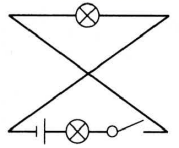 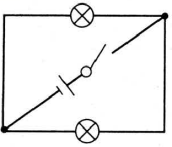 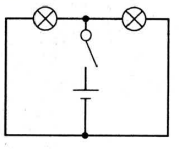 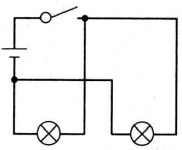 2. 下列说法正确的是(　　) A. 一般电路中,开关应最靠近电源的正极             
 B. 在连接电路的过程中,开关应断开             
 C. 几盏灯总是同时亮,同时熄灭,它们必定串联             
 D. 用一只开关控制两盏灯,这两盏灯不可能并联             3. 楼道里,夜间只是偶尔有人经过,电灯总是亮着会浪费电能。小明和小刚利用“光控开关”(天黑时自动闭合,天亮时自动断开)和“声控开关”(当有人走动发出声音时,自动闭合,无人走动没有声音时,自动断开)设计了如图所示电路,使楼道照明变得“智能化”,下列符合这种“智能”要求的电路图是(　　)A. B. C. D.              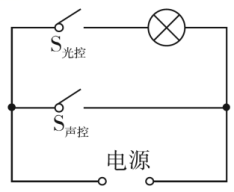 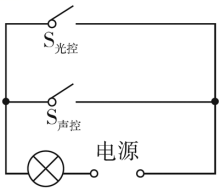 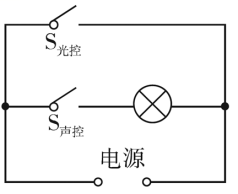 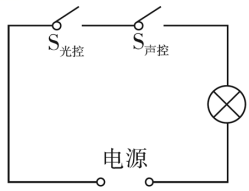 4. 小聪家里有一台透明门的电冰箱,当他打开冰箱门时,冰箱内的灯就亮;当他关闭冰箱门时,冰箱内的灯就熄灭,但压缩机依然工作。小聪断定冰箱门上有一个开关S,下面小聪的判断正确的是(　　) A. 冰箱内的照明灯和压缩机串联             
 B. 冰箱内的照明灯和压缩机并联,开关S在干路上             
 C. 冰箱内的照明灯和压缩机并联,开关S和照明灯串联             
 D. 冰箱内的照明灯和压缩机并联,开关S和压缩机串联             5. 在“组成串联电路中”的学生实验中,如图所示,当开关S闭合时,灯L1、L2均不亮。某同学用一根导线去检查电路的故障:他将导线先并接在灯L1两端时发现灯L2亮,灯L1不亮;然后并接在灯L2两端时发现两灯均不亮。由此可以 判断(　　)
 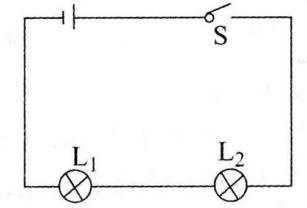 A. 灯L1短路             B. 灯L1断路             C. 灯L2断路             D. 灯L2短路             6. 小亮家的卫生间按图所示的电路安装了照明灯和换气扇,它们 (　　)
 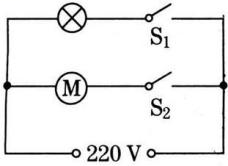  A. 只能各自独立工作,而不能同时工作             
 B. 只能同时工作,而不能各自独立工作             
 C. 工作时,两端的电压一定相等             
 D. 工作时,通过的电流一定相等             7. 某反恐小组的拆弹专家在排除恐怖分子设置在飞机上的爆炸装置(如图所示),为使爆炸装置停止工作,可采取如下措施 (　　)
 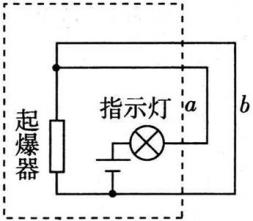  A. 用一根导线使a线短路             B. 用一根导线使b线短路             
 C. 剪断a线                                      D. 剪断b线             8. 击剑比赛中，当甲方运动员的剑(图中用“S甲”表示)击中乙方的导电服时，电路导通，且只有乙方指示灯亮。当乙方运动员的剑(图中用“S乙”表示)击中甲方导电服时，电路导通，且只有甲方指示灯亮。如图所示的四个电路图中，符合上述要求的是(　　)A.              B.              C.              D. 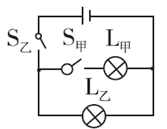 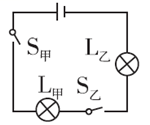 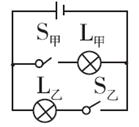 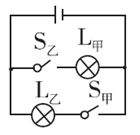 9.小红发现教室里的一个开关可以同时控制两盏灯,图中符合要求的电路图是(　　) 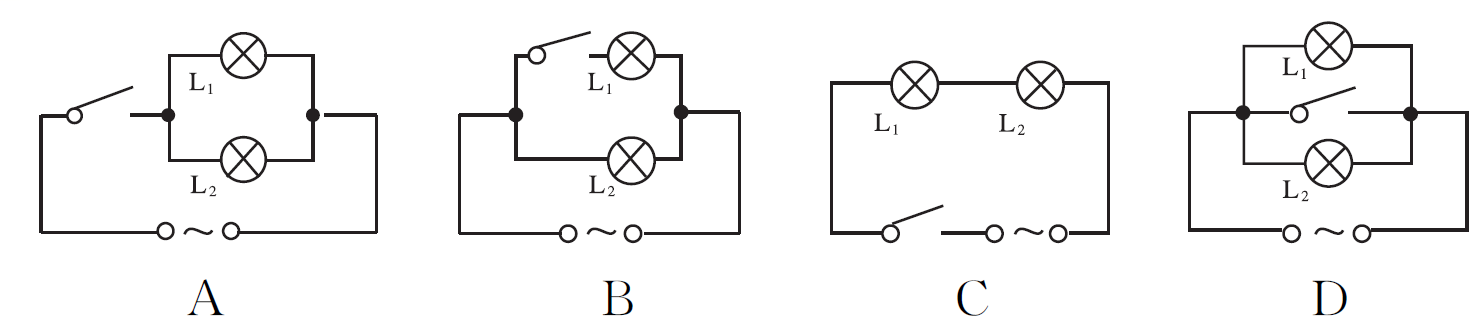 A. A             B. B             C. C             D. D             10. 如图所示的电路中,以下判断错误的是(　　)
 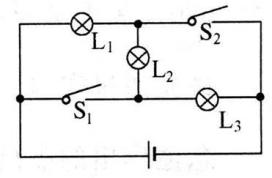  A. S1和S2均闭合时,电路短路                              B. S1和S2均断开时,L1、L2、L3串联             
 C. S1闭合S2断开时,电路中只有L3工作      D. S2闭合,S1断开时,电路中只有L1工作             11. 如图所示,串联电路是　　　　,并联电路是　　　　. 
 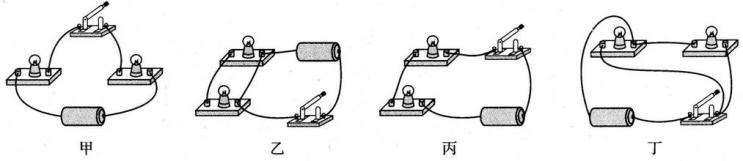 12. 在宾馆的客房常常需要插卡用电,如图所示。房卡的作用是相当于一个　　　　接在干路上的　　　　,房间里的电灯、电视等用电器是　　　　联的。某房客把断开开关的台灯插头插入插座时,房间里其他电灯全部熄灭,保险丝熔断,故障的原因是　。 
 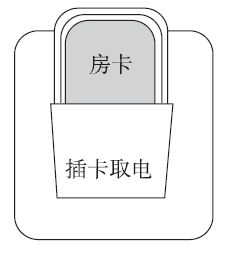 13. 教室里的电灯和电脑是　　　　联的,控制电灯的开关和电灯是　　　　联的。14. 街边的路灯总是同时亮,同时灭,它们是　　　　的;如图所示是一款学校常用的应急照明灯,当外部电路有电时,应急灯不亮,停电时应急灯发光,小李将应急灯中的任意一个灯泡断开,另一个灯泡仍然发光,则应急灯的两个灯泡是　　　　的。(均填“串联”或“并联”) 
 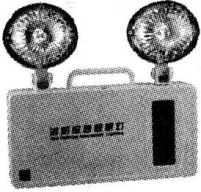 15. 如图所示,闭合开关后,两个灯泡的发光情况是　　　　　.要使电路中两灯串联,只要拆除导线　　　　(填a 、b 或c ).要使两灯并联,应把　　　　(填a 、b 或c )导线移至　　　　. 
 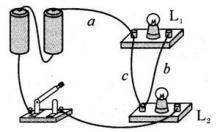 16. 如图所示是一把既能吹冷风,又能吹热风的电吹风的简化电路,图中A是吹风机,B是电热丝。将插头插入插座,若只闭合开关S1,电吹风吹出的是　　　　风;若将开关S1、S2都闭合,电吹风吹出的是　　　　风。(均填“热”或“冷”) 
 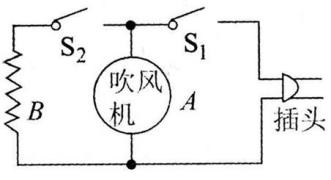 17. 如图所示电路,试回答下列各问题:
 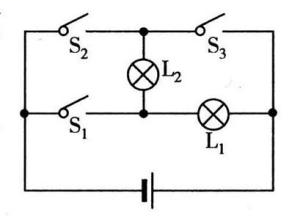 (1)若使L1、L2串联起来,则应闭合开关　　　　;(2)若使L1、L2并联起来,则应闭合开关　　　　;(3)若只有开关S3闭合,则电路中灯　　　　不亮;(4)若闭合开关S1、S2,则电路中灯　　　　亮。18. 汽车在转弯时,位于同侧的前后两个转向灯会同时闪亮,但偶尔也有车在转弯时只亮前灯或后灯.(1)位于同侧的前后两个转向灯是如何连接的?说出你的判断理由.(2)要打开转向灯,司机需拨动一下方向盘旁的一根杆子,这根杆子的作用相当于电路中的哪个元件?19. 如图是某同学连接的错误电路,对于这个电路,只需拆除一根导线,就能变成两灯连接的正确电路.请在要拆除的那根线上打上“×”号,并在方框内画出它的电路图.
 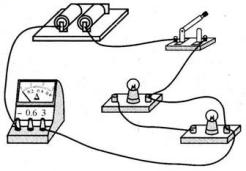 20. 请根据图甲电路图,连接图乙实物电路。
 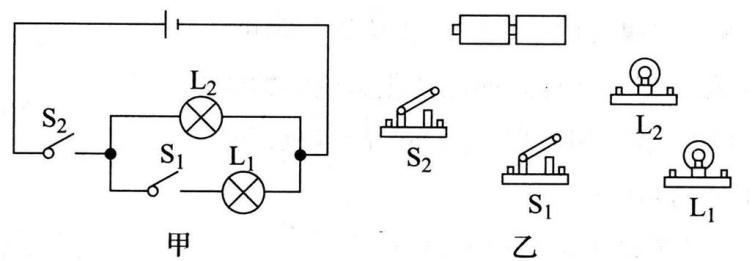 21. 　在学习了简单电路的知识后,小玉同学将两个小灯泡接在了电路中。闭合开关,两个小灯泡同时发光;断开开关,它们同时熄灭。(1)如图所示,电路接线情况不可见。请你不借助其他器材,设计一个简单的方法,判断这两个小灯泡是串联还是并联。
 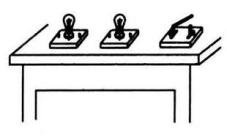 (2)实验时,电路正确连接后闭合开关,小灯泡有时会出现不亮的现象。请你在表格中填写简单的检修方法。参考答案1. 【答案】A【解析】电流的路径只有一条的为串联电路。2. 【答案】B【解析】开关在哪都行，A错误;灯同亮同灭,也可能是并联,此时开关在干路上，C错误行;可以把开关放在干路上，D错误。故选B。3. 【答案】D【解析】A、闭合光控开关灯泡发光;闭合声控开关会造成电源短路。不符合题意;B、闭合任何一个开关灯泡都能发光。不符合题意;C、闭合声控开关灯泡发光;闭合光控开关会造成电源短路。不符合题意;D、两个开关串联,同时闭合灯泡才会发光;断开一个开关,灯泡不能发光。符合题意。4. 【答案】C【解析】当冰箱门打开时,制冷电路关闭,同时使冰箱内的照明灯点亮;当冰箱门关闭时,制冷电路启动,同时冰箱内的照明灯熄灭。 由此可知冰箱内照明灯和压缩机能独立工作,所以属于并联电路,且冰箱门上的开关S与灯泡串联。故选C。5. 【答案】B【解析】导线将L1短路后L2亮,而将L2短路后都不亮，说明L1处断路，故选B。6. 【答案】C【解析】从电路图可看出，两个用电器并联并且设有单独的控制开关，因此两个用电器可以单独工作，也可以同时工作，故A、B错误；两个用电器属于并联，并联电路中各支路电压相等，故C正确；两个用电器的规格不同时，电流不相等，故D错误。7. 【答案】C【解析】剪断a线，可切断与起爆器连接的电源，使爆炸装置停止工作。b线把起爆器短路，若剪断b线，起爆器工作，爆炸装置立即爆炸。8. 【答案】D【解析】S甲闭合时只有L乙亮，S乙闭合时只有L甲亮，符合上述条件的是D选项。9. 【答案】A【解析】一个开关如能同时控制两个灯,开关应在并联电路的干路或串联电路中。 A图所示电路符合题目要求,故A正确;B图所示电路中无法控制L2,故B错误;C图所示电路灯泡串联分压会导致无法正常工作,故C错误;D图所示电路闭合开关会造成短路,故D错误。10. 【答案】A【解析】S1、S2均闭合时，灯L1、L2、L3同时并联。17.(1)  【答案】S2
 【解析】要使L1、L2串联,电流应从电源正极出发,依次流经L1、L2,然后回到电源负极,因此应闭合开关S2;
 (2)  【答案】S1和S3
 【解析】要使L1、L2并联,电流应从电源正极出发,分别流经L1和L2,再汇合流回电源负极,因此应闭合开关S1和S2;
 (3)  【答案】L1和L2
 【解析】若闭合开关S3,电路为断路,灯L1、L2都不亮;
 (4)  【答案】L1
 【解析】若只闭合开关S1、S2,则L2被短路,只有灯L1亮。
18.(1)  【答案】并联.理由是:汽车的前后转向灯可以单独工作.
 (2)  【答案】司机拨动方向盘旁的杆子,使电路闭合形成通路,转向灯才会工作,所以这根杆子起到了开关的作用.
 19. 【答案】如图答所示.
 
 20. 【答案】如图所示。　
 
21.(1)  【答案】把其中一个灯泡从灯座中取下来,观察另一个灯泡,如果熄灭,则两灯是串联;如果另一个灯泡仍然发光,则两灯是并联。
 【解析】根据串并联电路的特点，可通过拆下一个灯泡观察另一个灯泡的发光情况。串联电路中各用电器相互影响，不能独立工作,并联电路中各用电器互不影响，能够独立工作。
 (2)  【答案】换导线　换电池
 【解析】电路中的导线断了,换导线即可;电池没电了,换电池。
 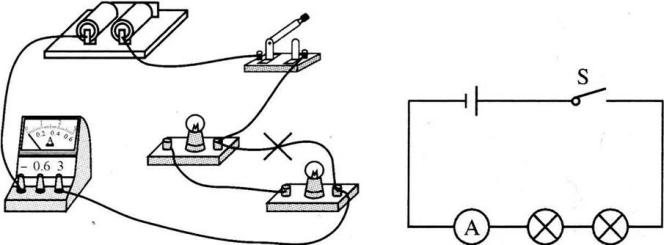 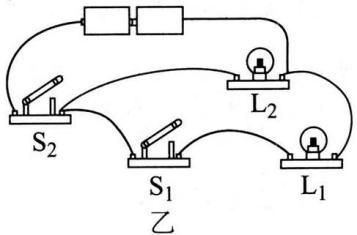 评卷人得分一、单选题一、单选题评卷人得分二、填空题二、填空题评卷人得分三、简答题三、简答题评卷人得分四、作图题四、作图题评卷人得分五、实验题五、实验题故障现象可能原因可能原因检修方法灯泡不亮示例:灯泡的灯丝断了换灯泡灯泡不亮电路中的导线断了灯泡不亮电池没电了